A thank you email from Choices Youth ShelterThank you for reaching out.  We had an overwhelming amount of gifts for our residents, which was great.  I can let you know that they truly appreciated the gifts.  We took some photos of them opening up their gifts on Christmas day.  I will be sharing them on our social media shortly.  I unfortunately was not here to experience the excitement on Christmas day but my staff did says they had a great Christmas.  Thank you again for taking the time to donate such thoughtful gifts for our residents.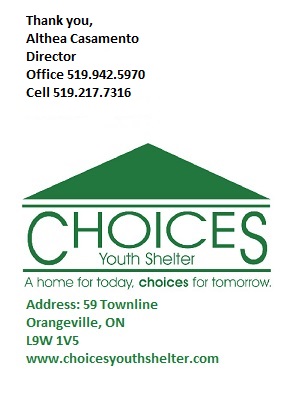 